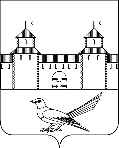 от 06.05.2016г. №640-пОб утверждении отчета об исполнении бюджетаСорочинского городского округа Оренбургскойобласти за 1 квартал 2016 года   В соответствии с пунктом 5 статьи 264.2 Бюджетного кодекса Российской Федерации, руководствуясь статьями 32,35,40 Устава муниципального образования Сорочинский городской округ Оренбургской области, администрация Сорочинского городского округа Оренбургской области постановляет:  1.Утвердить отчет об исполнении бюджета Сорочинского городского округа Оренбургской области за 1 квартал 2016 года по доходам в сумме 204 876 526 рублей 29 копеек, по расходам в сумме 227 168 580 рублей 40 копеек, с превышением расходов над доходами в сумме 22 292 054 рубля 11 копеек с показателями:по доходам бюджета Сорочинского городского округа Оренбургской области по кодам классификации доходов бюджетов согласно приложению №1;по расходам бюджета Сорочинского городского округа Оренбургской области по разделам, подразделам классификации расходов бюджетов согласно приложению №2;по источникам финансирования дефицита бюджета Сорочинского городского округа Оренбургской области по кодам классификации источников финансирования дефицитов бюджетов согласно приложению №3.  2.Управлению финансов администрации Сорочинского городского округа Оренбургской области (Такмакова Т.П.) направить отчет об исполнении бюджета Сорочинского городского округа Оренбургской области за 1 квартал 2016 года в МКУ «Контрольно-счетная палата муниципального образования город Сорочинск» и Сорочинский городской Совет муниципального образования Сорочинский городской округ Оренбургской области.  3.Постановление вступает в силу после официального опубликования.Глава муниципального образования                                                        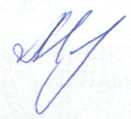 Сорочинский городской округ                                          Т.П.МелентьеваРазослано: в дело-2, управление финансов-1, контрольно-счетная палата-1, Сорочинский городской Совет -1  															Приложение №1к постановлению администрацииСорочинского городского округаОренбургской областиот 06.05.2016г.№640-пДоходы бюджета Сорочинского городского округа Оренбургской области за 1 квартал 2016 года                                                                                                                                                                                 (рублей)Приложение №2 к постановлению администрацииСорочинского городского округа                           Оренбургской области       от 06.05.2016г. №640-пРасходы бюджета Сорочинского городского округа Оренбургской области за 1 квартал 2016 года                          (рублей)Приложение №3 к постановлению администрацииСорочинского городского округа                           Оренбургской области                            от 06.05.2016г. №640-пИсточники финансирования дефицита бюджета Сорочинского городского округа Оренбургской областиза 1 квартал 2016 года                                                    (рублей)Администрация Сорочинского городского округа Оренбургской областиП О С Т А Н О В Л Е Н И Е Наименование показателяКод дохода по бюджетной классификацииУтвержденные бюджетные назначенияИсполненоПроцент исполнения12345Доходы бюджета - ВСЕГО: 
в том числе:X849 089 900,00204 876 526,2924,13НАЛОГОВЫЕ И НЕНАЛОГОВЫЕ ДОХОДЫ000 10000000000000000317 105 000,0083 146 438,2426,22НАЛОГИ НА ПРИБЫЛЬ, ДОХОДЫ000 10100000000000000156 195 000,0034 521 087,8822,10Налог на доходы физических лиц000 10102000010000110156 195 000,0034 521 087,8822,10Налог на доходы физических лиц с доходов, источником которых является налоговый агент, за исключением доходов, в отношении которых исчисление и уплата налога осуществляются в соответствии со статьями 227, 227.1 и 228 Налогового кодекса Российской Федерации000 10102010010000110153 838 000,0034 278 385,7822,28Налог на доходы физических лиц с доходов, полученных от осуществления деятельности физическими лицами, зарегистрированными в качестве индивидуальных предпринимателей, нотариусов, занимающихся частной практикой, адвокатов, учредивших адвокатские кабинеты, и других лиц, занимающихся частной практикой в соответствии со статьей 227 Налогового кодекса Российской Федерации000 10102020010000110646 000,0016 523,392,56Налог на доходы физических лиц с доходов, полученных физическими лицами в соответствии со статьей 228 Налогового кодекса Российской Федерации000 101020300100001101 711 000,00226 178,7113,22НАЛОГИ НА ТОВАРЫ (РАБОТЫ, УСЛУГИ), РЕАЛИЗУЕМЫЕ НА ТЕРРИТОРИИ РОССИЙСКОЙ ФЕДЕРАЦИИ000 1030000000000000015 438 000,003 926 861,7725,44Акцизы по подакцизным товарам (продукции), производимым на территории Российской Федерации000 1030200001000011015 438 000,003 926 861,7725,44Доходы от уплаты акцизов на дизельное топливо, подлежащие распределению между бюджетами субъектов Российской Федерации и местными бюджетами с учетом установленных дифференцированных нормативов отчислений в местные бюджеты000 103022300100001105 478 000,001 365 924,1224,93Доходы от уплаты акцизов на моторные масла для дизельных и (или) карбюраторных (инжекторных) двигателей, подлежащие распределению между бюджетами субъектов Российской Федерации и местными бюджетами с учетом установленных дифференцированных нормативов отчислений в местные бюджеты000 1030224001000011083 000,0023 861,0128,75Доходы от уплаты акцизов на автомобильный бензин, подлежащие распределению между бюджетами субъектов Российской Федерации и местными бюджетами с учетом установленных дифференцированных нормативов отчислений в местные бюджеты000 1030225001000011011 956 000,002 782 672,0323,27Доходы от уплаты акцизов на прямогонный бензин, подлежащие распределению между бюджетами субъектов Российской Федерации и местными бюджетами с учетом установленных дифференцированных нормативов отчислений в местные бюджеты000 10302260010000110-2 079 000,00-245 595,3911,81НАЛОГИ НА СОВОКУПНЫЙ ДОХОД000 1050000000000000048 891 000,0015 458 594,0731,62Налог, взимаемый в связи с применением упрощенной системы налогообложения000 1050100000000011026 267 000,008 699 751,1133,12Налог, взимаемый с налогоплательщиков, выбравших в качестве объекта налогообложения доходы000 1050101001000011020 694 000,006 489 819,8831,36Налог, взимаемый с налогоплательщиков, выбравших в качестве объекта налогообложения доходы000 1050101101000011020 694 000,006 493 707,8831,38Налог, взимаемый с налогоплательщиков, выбравших в качестве объекта налогообложения доходы (за налоговые периоды, истекшие до 1 января 2011 года)000 105010120100001100,00-3 888,00Налог, взимаемый с налогоплательщиков, выбравших в качестве объекта налогообложения доходы, уменьшенные на величину расходов000 105010200100001105 573 000,002 209 931,2339,65Налог, взимаемый с налогоплательщиков, выбравших в качестве объекта налогообложения доходы, уменьшенные на величину расходов000 105010210100001105 573 000,002 209 931,2339,65Единый налог на вмененный доход для отдельных видов деятельности000 1050200002000011020 251 000,004 831 250,9623,86Единый налог на вмененный доход для отдельных видов деятельности000 1050201002000011020 251 000,004 834 427,4223,87Единый налог на вмененный доход для отдельных видов деятельности (за налоговые периоды, истекшие до 1 января 2011 года)000 105020200200001100,00-3 176,46Единый сельскохозяйственный налог000 10503000010000110530 000,001 175 478,00221,79Единый сельскохозяйственный налог000 10503010010000110530 000,001 174 560,00221,62Единый сельскохозяйственный налог (за налоговые периоды, истекшие до 1 января 2011 года)000 105030200100001100,00918,00Налог, взимаемый в связи с применением патентной системы налогообложения000 105040000200001101 843 000,00752 114,0040,81Налог, взимаемый в связи с применением патентной системы налогообложения, зачисляемый в бюджеты городских округов000 105040100200001101 843 000,00752 114,0040,81НАЛОГИ НА ИМУЩЕСТВО000 1060000000000000031 387 000,005 720 731,0618,23Налог на имущество физических лиц000 106010000000001103 348 000,00121 372,103,63Налог на имущество физических лиц, взимаемый по ставкам, применяемым к объектам налогообложения, расположенным в границах городских округов000 106010200400001103 348 000,00121 372,103,63Земельный налог000 1060600000000011028 039 000,005 599 358,9619,97Земельный налог с организаций000 1060603000000011022 398 000,005 086 163,0322,71Земельный налог с организаций, обладающих земельным участком, расположенным в границах городских округов000 1060603204000011022 398 000,005 086 163,0322,71Земельный налог с физических лиц000 106060400000001105 641 000,00513 195,939,10Земельный налог с физических лиц, обладающих земельным участком, расположенным в границах городских округов000 106060420400001105 641 000,00513 195,939,10ГОСУДАРСТВЕННАЯ ПОШЛИНА000 108000000000000003 993 000,001 011 371,3525,33Государственная пошлина по делам, рассматриваемым в судах общей юрисдикции, мировыми судьями000 108030000100001103 993 000,001 011 371,3525,33Государственная пошлина по делам, рассматриваемым в судах общей юрисдикции, мировыми судьями (за исключением Верховного Суда Российской Федерации)000 108030100100001103 993 000,001 011 371,3525,33ДОХОДЫ ОТ ИСПОЛЬЗОВАНИЯ ИМУЩЕСТВА, НАХОДЯЩЕГОСЯ В ГОСУДАРСТВЕННОЙ И МУНИЦИПАЛЬНОЙ СОБСТВЕННОСТИ000 1110000000000000017 277 000,003 737 882,9321,64Доходы, получаемые в виде арендной либо иной платы за передачу в возмездное пользование государственного и муниципального имущества (за исключением имущества бюджетных и автономных учреждений, а также имущества государственных и муниципальных унитарных предприятий, в том числе казенных)000 1110500000000012016 260 000,003 486 372,7621,44Доходы, получаемые в виде арендной платы за земельные участки, государственная собственность на которые не разграничена, а также средства от продажи права на заключение договоров аренды указанных земельных участков000 1110501000000012016 260 000,003 486 372,7621,44Доходы, получаемые в виде арендной платы за земельные участки, государственная собственность на которые не разграничена и которые расположены в границах городских округов, а также средства от продажи права на заключение договоров аренды указанных земельных участков000 1110501204000012016 260 000,003 486 372,7621,44Прочие доходы от использования имущества и прав, находящихся в государственной и муниципальной собственности (за исключением имущества бюджетных и автономных учреждений, а также имущества государственных и муниципальных унитарных предприятий, в том числе казенных)000 111090000000001201 017 000,00251 510,1724,73Прочие поступления от использования имущества, находящегося в государственной и муниципальной собственности (за исключением имущества бюджетных и автономных учреждений, а также имущества государственных и муниципальных унитарных предприятий, в том числе казенных)000 111090400000001201 017 000,00251 510,1724,73Прочие поступления от использования имущества, находящегося в собственности городских округов (за исключением имущества муниципальных бюджетных и автономных учреждений, а также имущества муниципальных унитарных предприятий, в том числе казенных)000 111090440400001201 017 000,00251 510,1724,73ПЛАТЕЖИ ПРИ ПОЛЬЗОВАНИИ ПРИРОДНЫМИ РЕСУРСАМИ000 112000000000000002 628 000,001 826 764,4669,51Плата за негативное воздействие на окружающую среду000 112010000100001202 628 000,001 826 764,4669,51Плата за выбросы загрязняющих веществ в атмосферный воздух стационарными объектами000 112010100100001201 266 000,0095 724,377,56Плата за выбросы загрязняющих веществ в атмосферный воздух передвижными объектами000 112010200100001200,001 351,78Плата за сбросы загрязняющих веществ в водные объекты000 112010300100001200,0014 898,11Плата за размещение отходов производства и потребления000 11201040010000120275 000,00207 545,9775,47Плата за выбросы загрязняющих веществ, образующихся при сжигании на факельных установках и (или) рассеивании попутного нефтяного газа000 112010700100001201 087 000,001 507 244,23138,66ДОХОДЫ ОТ ОКАЗАНИЯ ПЛАТНЫХ УСЛУГ (РАБОТ) И КОМПЕНСАЦИИ ЗАТРАТ ГОСУДАРСТВА000 1130000000000000028 594 000,009 586 676,6533,53Доходы от компенсации затрат государства000 1130200000000013028 594 000,009 586 676,6533,53Прочие доходы от компенсации затрат государства000 1130299000000013028 594 000,009 586 676,6533,53Прочие доходы от компенсации затрат бюджетов городских округов000 1130299404000013028 594 000,009 586 676,6533,53ДОХОДЫ ОТ ПРОДАЖИ МАТЕРИАЛЬНЫХ И НЕМАТЕРИАЛЬНЫХ АКТИВОВ000 114000000000000009 488 000,005 077 227,2953,51Доходы от продажи земельных участков, находящихся в государственной и муниципальной собственности000 114060000000004309 488 000,005 077 227,2953,51Доходы от продажи земельных участков, государственная собственность на которые не разграничена000 114060100000004309 488 000,005 077 227,2953,51Доходы от продажи земельных участков, государственная собственность на которые не разграничена и которые расположены в границах городских округов000 114060120400004309 488 000,005 077 227,2953,51ШТРАФЫ, САНКЦИИ, ВОЗМЕЩЕНИЕ УЩЕРБА000 116000000000000003 214 000,002 279 240,7870,92Денежные взыскания (штрафы) за нарушение законодательства о налогах и сборах000 1160300000000014051 000,00197 309,78386,88Денежные взыскания (штрафы) за нарушение законодательства о налогах и сборах, предусмотренные статьями 116, 118, статьей 119.1, пунктами 1 и 2 статьи 120, статьями 125, 126, 128, 129, 129.1, 132, 133, 134, 135, 135.1 Налогового кодекса Российской Федерации000 1160301001000014038 000,00192 881,50507,58Денежные взыскания (штрафы) за административные правонарушения в области налогов и сборов, предусмотренные Кодексом Российской Федерации об административных правонарушениях000 1160303001000014013 000,004 428,2834,06Денежные взыскания (штрафы) за нарушение законодательства о применении контрольно-кассовой техники при осуществлении наличных денежных расчетов и (или) расчетов с использованием платежных карт000 1160600001000014066 000,0019 000,0028,79Денежные взыскания (штрафы) за административные правонарушения в области государственного регулирования производства и оборота этилового спирта, алкогольной, спиртосодержащей и табачной продукции000 1160800001000014040 000,0060 000,00150,00Денежные взыскания (штрафы) за административные правонарушения в области государственного регулирования производства и оборота этилового спирта, алкогольной, спиртосодержащей продукции000 1160801001000014040 000,0060 000,00150,00Денежные взыскания (штрафы) и иные суммы, взыскиваемые с лиц, виновных в совершении преступлений, и в возмещение ущерба имуществу000 1162100000000014016 000,003 628,2922,68Денежные взыскания (штрафы) и иные суммы, взыскиваемые с лиц, виновных в совершении преступлений, и в возмещение ущерба имуществу, зачисляемые в бюджеты городских округов000 1162104004000014016 000,003 628,2922,68Доходы от возмещения ущерба при возникновении страховых случаев000 116230000000001400,0061 000,00Доходы от возмещения ущерба при возникновении страховых случаев, когда выгодоприобретателями выступают получатели средств бюджетов городских округов000 116230400400001400,0061 000,00Доходы от возмещения ущерба при возникновении страховых случаев по обязательному страхованию гражданской ответственности, когда выгодоприобретателями выступают получатели средств бюджетов городских округов000 116230410400001400,0061 000,00Денежные взыскания (штрафы) за нарушение законодательства Российской Федерации о недрах, об особо охраняемых природных территориях, об охране и использовании животного мира, об экологической экспертизе, в области охраны окружающей среды, о рыболовстве и сохранении водных биологических ресурсов, земельного законодательства, лесного законодательства, водного законодательства000 11625000000000140311 000,00344 300,00110,71Денежные взыскания (штрафы) за нарушение законодательства в области охраны окружающей среды000 11625050010000140187 000,0013 000,006,95Денежные взыскания (штрафы) за нарушение земельного законодательства000 11625060010000140124 000,00331 300,00267,18Денежные взыскания (штрафы) за нарушение законодательства в области обеспечения санитарно-эпидемиологического благополучия человека и законодательства в сфере защиты прав потребителей000 11628000010000140500 000,00127 600,0025,52Денежные взыскания, налагаемые в возмещение ущерба, причиненного в результате незаконного или нецелевого использования бюджетных средств000 116320000000001400,004 211,33Денежные взыскания, налагаемые в возмещение ущерба, причиненного в результате незаконного или нецелевого использования бюджетных средств (в части бюджетов городских округов)000 116320000400001400,004 211,33Денежные взыскания (штрафы) за нарушение законодательства Российской Федерации о контрактной системе в сфере закупок товаров, работ, услуг для обеспечения государственных и муниципальных нужд000 11633000000000140157 000,00678 652,08432,26Денежные взыскания (штрафы) за нарушение законодательства Российской Федерации о контрактной системе в сфере закупок товаров, работ, услуг для обеспечения государственных и муниципальных нужд для нужд городских округов000 11633040040000140157 000,00678 652,08432,26Поступления сумм в возмещение вреда, причиняемого автомобильным дорогам транспортными средствами, осуществляющими перевозки тяжеловесных и (или) крупногабаритных грузов000 11637000000000140325 000,00406 205,82124,99Поступления сумм в возмещение вреда, причиняемого автомобильным дорогам местного значения транспортными средствами, осуществляющими перевозки тяжеловесных и (или) крупногабаритных грузов, зачисляемые в бюджеты городских округов000 11637030040000140325 000,00406 205,82124,99Денежные взыскания (штрафы) за нарушение законодательства Российской Федерации об административных правонарушениях, предусмотренные статьей 20.25 Кодекса Российской Федерации об административных правонарушениях000 116430000100001400,0049 700,00Прочие поступления от денежных взысканий (штрафов) и иных сумм в возмещение ущерба000 116900000000001401 748 000,00327 633,4818,74Прочие поступления от денежных взысканий (штрафов) и иных сумм в возмещение ущерба, зачисляемые в бюджеты городских округов000 116900400400001401 748 000,00327 633,4818,74БЕЗВОЗМЕЗДНЫЕ ПОСТУПЛЕНИЯ000 20000000000000000531 984 900,00121 730 088,0522,88БЕЗВОЗМЕЗДНЫЕ ПОСТУПЛЕНИЯ ОТ ДРУГИХ БЮДЖЕТОВ БЮДЖЕТНОЙ СИСТЕМЫ РОССИЙСКОЙ ФЕДЕРАЦИИ000 20200000000000000531 634 900,00123 654 646,9323,26Дотации бюджетам бюджетной системы Российской Федерации000 20201000000000151132 926 300,0039 853 300,0029,98Дотации на выравнивание бюджетной обеспеченности000 20201001000000151132 864 000,0039 791 000,0029,95Дотации бюджетам городских округов на выравнивание бюджетной обеспеченности000 20201001040000151132 864 000,0039 791 000,0029,95Дотации бюджетам на поддержку мер по обеспечению сбалансированности бюджетов000 2020100300000015162 300,0062 300,00100,00Дотации бюджетам городских округов на поддержку мер по обеспечению сбалансированности бюджетов000 2020100304000015162 300,0062 300,00100,00Субсидии бюджетам бюджетной системы Российской Федерации (межбюджетные субсидии)000 20202000000000151110 299 500,0013 504 780,3012,24Субсидии бюджетам на обеспечение жильем молодых семей000 202020080000001512 193 300,000,000,00Субсидии бюджетам городских округов на обеспечение жильем молодых семей000 202020080400001512 193 300,000,000,00Субсидии бюджетам на софинансирование капитальных вложений в объекты государственной (муниципальной) собственности000 202020770000001518 894 000,000,000,00Субсидии бюджетам городских округов на софинансирование капитальных вложений в объекты муниципальной собственности000 202020770400001518 894 000,000,000,00Субсидии бюджетам муниципальных образований на обеспечение мероприятий по капитальному ремонту многоквартирных домов, переселению граждан из аварийного жилищного фонда и модернизации систем коммунальной инфраструктуры за счет средств, поступивших от государственной корпорации - Фонда содействия реформированию жилищно-коммунального хозяйства000 2020208800000015138 778 500,0012 031 480,3031,03Субсидии бюджетам городских округов на обеспечение мероприятий по капитальному ремонту многоквартирных домов, переселению граждан из аварийного жилищного фонда и модернизации систем коммунальной инфраструктуры за счет средств, поступивших от государственной корпорации - Фонда содействия реформированию жилищно-коммунального хозяйства000 2020208804000015138 778 500,0012 031 480,3031,03Субсидии бюджетам городских округов на обеспечение мероприятий по переселению граждан из аварийного жилищного фонда за счет средств, поступивших от государственной корпорации - Фонда содействия реформированию жилищно-коммунального хозяйства000 2020208804000215138 778 500,0012 031 480,3031,03Субсидии бюджетам муниципальных образований на обеспечение мероприятий по капитальному ремонту многоквартирных домов, переселению граждан из аварийного жилищного фонда и модернизации систем коммунальной инфраструктуры за счет средств бюджетов000 2020208900000015131 495 700,000,000,00Субсидии бюджетам городских округов на обеспечение мероприятий по капитальному ремонту многоквартирных домов, переселению граждан из аварийного жилищного фонда и модернизации систем коммунальной инфраструктуры за счет средств бюджетов000 2020208904000015131 495 700,000,000,00Субсидии бюджетам городских округов на обеспечение мероприятий по переселению граждан из аварийного жилищного фонда за счет средств бюджетов000 2020208904000215131 495 700,000,000,00Субсидии бюджетам на осуществление дорожной деятельности в отношении автомобильных дорог общего пользования, а также капитального ремонта и ремонта дворовых территорий многоквартирных домов, проездов к дворовым территориям многоквартирных домов населенных пунктов000 2020221600000015113 562 000,000,000,00Субсидии бюджетам городских округов на осуществление дорожной деятельности в отношении автомобильных дорог общего пользования, а также капитального ремонта и ремонта дворовых территорий многоквартирных домов, проездов к дворовым территориям многоквартирных домов населенных пунктов000 2020221604000015113 562 000,000,000,00Прочие субсидии000 2020299900000015115 376 000,001 473 300,009,58Прочие субсидии бюджетам городских округов000 2020299904000015115 376 000,001 473 300,009,58Субвенции бюджетам бюджетной системы Российской Федерации000 20203000000000151276 992 800,0067 612 515,3924,41Субвенции бюджетам на государственную регистрацию актов гражданского состояния000 202030030000001511 589 700,00348 393,0021,92Субвенции бюджетам городских округов на государственную регистрацию актов гражданского состояния000 202030030400001511 589 700,00348 393,0021,92Субвенции бюджетам на составление (изменение) списков кандидатов в присяжные заседатели федеральных судов общей юрисдикции в Российской Федерации000 2020300700000015179 800,000,000,00Субвенции бюджетам городских округов на составление (изменение) списков кандидатов в присяжные заседатели федеральных судов общей юрисдикции в Российской Федерации000 2020300704000015179 800,000,000,00Субвенции бюджетам на выплату единовременного пособия при всех формах устройства детей, лишенных родительского попечения, в семью000 20203020000000151460 900,0055 293,6812,00Субвенции бюджетам городских округов на выплату единовременного пособия при всех формах устройства детей, лишенных родительского попечения, в семью000 20203020040000151460 900,0055 293,6812,00Субвенции местным бюджетам на выполнение передаваемых полномочий субъектов Российской Федерации000 20203024000000151245 806 800,0061 816 243,7125,15Субвенции бюджетам городских округов на выполнение передаваемых полномочий субъектов Российской Федерации000 20203024040000151245 806 800,0061 816 243,7125,15Субвенции бюджетам на компенсацию части платы, взимаемой с родителей (законных представителей) за присмотр и уход за детьми, посещающими образовательные организации, реализующие образовательные программы дошкольного образования000 202030290000001516 153 800,001 800 000,0029,25Субвенции бюджетам городских округов на компенсацию части платы, взимаемой с родителей (законных представителей) за присмотр и уход за детьми, посещающими образовательные организации, реализующие образовательные программы дошкольного образования000 202030290400001516 153 800,001 800 000,0029,25Субвенции бюджетам муниципальных образований на 1 килограмм реализованного и (или) отгруженного на собственную переработку молока000 202031030000001512 145 000,000,000,00Субвенции бюджетам городских округов на 1 килограмм реализованного и (или) отгруженного на собственную переработку молока000 202031030400001512 145 000,000,000,00Субвенции бюджетам муниципальных образований на возмещение части затрат по наращиванию маточного поголовья овец и коз000 2020310400000015124 700,000,000,00Субвенции бюджетам городских округов на возмещение части затрат по наращиванию маточного поголовья овец и коз000 2020310404000015124 700,000,000,00Субвенции бюджетам муниципальных образований на предоставление жилых помещений детям-сиротам и детям, оставшимся без попечения родителей, лицам из их числа по договорам найма специализированных жилых помещений000 202031190000001519 048 400,001 001 385,0011,07Субвенции бюджетам городских округов на предоставление жилых помещений детям-сиротам и детям, оставшимся без попечения родителей, лицам из их числа по договорам найма специализированных жилых помещений000 202031190400001519 048 400,001 001 385,0011,07Субвенции бюджетам на проведение Всероссийской сельскохозяйственной переписи в 2016 году000 20203121000000151821 800,000,000,00Субвенции бюджетам городских округов на проведение Всероссийской сельскохозяйственной переписи в 2016 году000 20203121040000151821 800,000,000,00Прочие субвенции000 2020399900000015110 861 900,002 591 200,0023,86Прочие субвенции бюджетам городских округов000 2020399904000015110 861 900,002 591 200,0023,86Иные межбюджетные трансферты000 2020400000000015111 416 300,002 684 051,2423,51Межбюджетные трансферты, передаваемые бюджетам для компенсации дополнительных расходов, возникших в результате решений, принятых органами власти другого уровня000 202040120000001514 167 700,000,000,00Межбюджетные трансферты, передаваемые бюджетам городских округов для компенсации дополнительных расходов, возникших в результате решений, принятых органами власти другого уровня000 202040120400001514 167 700,000,000,00Прочие межбюджетные трансферты, передаваемые бюджетам000 202049990000001517 248 600,002 684 051,2437,03Прочие межбюджетные трансферты, передаваемые бюджетам городских округов000 202049990400001517 248 600,002 684 051,2437,03ПРОЧИЕ БЕЗВОЗМЕЗДНЫЕ ПОСТУПЛЕНИЯ000 20700000000000000350 000,000,000,00Прочие безвозмездные поступления в бюджеты городских округов000 20704000040000180350 000,000,000,00Прочие безвозмездные поступления в бюджеты городских округов000 20704050040000180350 000,000,000,00ВОЗВРАТ ОСТАТКОВ СУБСИДИЙ, СУБВЕНЦИЙ И ИНЫХ МЕЖБЮДЖЕТНЫХ ТРАНСФЕРТОВ, ИМЕЮЩИХ ЦЕЛЕВОЕ НАЗНАЧЕНИЕ, ПРОШЛЫХ ЛЕТ000 219000000000000000,00-1 924 558,88Возврат остатков субсидий, субвенций и иных межбюджетных трансфертов, имеющих целевое назначение, прошлых лет из бюджетов городских округов000 219040000400001510,00-1 924 558,88Наименование раздела, подраздела классификации расходов бюджетовКод бюджетной классификацииУтвержденный бюджет с учетом внесенных измененийИсполненоПроцент исполненияНаименование раздела, подраздела классификации расходов бюджетовКод бюджетной классификацииУтвержденный бюджет с учетом внесенных измененийИсполненоПроцент исполнения12345Расходы бюджета - ИТОГО, 
в том числе:X888 012 214,92227 168 580,4025,58ОБЩЕГОСУДАРСТВЕННЫЕ ВОПРОСЫ 0100 76 546 900,0020 892 762,9527,29Функционирование высшего должностного лица субъекта Российской Федерации и муниципального образования 0102 1 798 100,00420 832,8723,40Функционирование законодательных (представительных) органов государственной власти и представительных органов муниципальных образований0103 1 354 500,00199 007,3214,69Функционирование Правительства Российской Федерации, высших исполнительных органов государственной власти субъектов Российской Федерации, местных администраций0104 27 401 600,007 031 665,2825,66Судебная система010579 800,000,000,00Обеспечение деятельности финансовых, налоговых и таможенных органов и органов финансового (финансово-бюджетного) надзора0106 11 677 700,002 883 274,1024,69Резервные фонды0111 349 019,100,000,00Другие общегосударственные вопросы0113 33 886 180,9010 357 983,3830,57НАЦИОНАЛЬНАЯ БЕЗОПАСНОСТЬ И ПРАВООХРАНИТЕЛЬНАЯ ДЕЯТЕЛЬНОСТЬ0300 3 190 100,00556 591,6317,45Органы юстиции0304 1 589 700,00348 393,0021,92Защита населения и территории от чрезвычайных ситуаций природного и техногенного характера, гражданская оборона0309 1 550 400,00208 198,6313,43Другие вопросы в области национальной безопасности и правоохранительной деятельности031450 000,000,000,00НАЦИОНАЛЬНАЯ ЭКОНОМИКА0400 59 889 100,007 770 109,4212,97Сельское хозяйство и рыболовство0405 9 169 100,001 190 807,6612,99Транспорт0408 862 300,00203 530,0023,60Дорожное хозяйство (дорожные фонды)0409 39 607 000,004 726 141,2811,93Другие вопросы в области национальной экономики0412 10 250 700,001 649 630,4816,09ЖИЛИЩНО-КОММУНАЛЬНОЕ ХОЗЯЙСТВО0500 163 753 514,9239 056 857,2323,85Жилищное хозяйство0501 116 190 514,9230 162 948,7525,96Коммунальное хозяйство0502 19 340 000,00761 692,063,94Благоустройство0503 21 832 700,007 683 054,0735,19Другие вопросы в области жилищно-коммунального хозяйства0505 6 390 300,00449 162,357,03ОБРАЗОВАНИЕ0700 486 245 400,00131 982 808,9727,14Дошкольное образование0701133 625 700,0034 869 738,3026,10Общее образование0702 327 268 300,0091 077 809,6927,83Молодежная политика и оздоровление детей0707 425 000,0043 460,0010,23Другие вопросы в области образования0709 24 926 400,005 991 800,9824,04КУЛЬТУРА, КИНЕМАТОГРАФИЯ0800 62 197 500,0018 832 566,8130,28Культура0801 41 676 300,0013 395 324,4032,14Другие вопросы в области культуры, кинематографии0804 20 521 200,005 437 242,4126,50ЗДРАВООХРАНЕНИЕ0900 100 000,000,000,00Другие вопросы в области здравоохранения0909 100 000,000,000,00СОЦИАЛЬНАЯ ПОЛИТИКА1000 34 539 700,007 826 164,6922,66Пенсионное обеспечение1001 2 978 700,00759 601,4125,50Социальное обеспечение населения1003 11 129 900,002 659 437,7823,89Охрана семьи и детства1004 20 431 100,004 407 125,5021,57ФИЗИЧЕСКАЯ КУЛЬТУРА И СПОРТ1100 1 400 000,00250 718,7017,91Физическая культура1101 70 000,000,000,00Массовый спорт1102 580 000,0010 432,501,80Спорт высших достижений1103 750 000,00240 286,2032,04ОБСЛУЖИВАНИЕ ГОСУДАРСТВЕННОГО И МУНИЦИПАЛЬНОГО ДОЛГА1300150 000,000,000,00Обслуживание государственного внутреннего и муниципального долга1301150 000,000,000,00Результат исполнения бюджета (дефицит/ профицит)X-38 922 314,92-22 292 054,1157,27Наименование кода классификации источников финансирования дефицитов бюджетовКод бюджетной классификацииУтвержденный бюджет с учетом внесенных измененийИсполненоПроцент исполненияНаименование кода классификации источников финансирования дефицитов бюджетовКод бюджетной классификацииУтвержденный бюджет с учетом внесенных измененийИсполненоПроцент исполнения12345Источники финансирования дефицита бюджетов - всего, 
в том числе:X38 922 314,9222 292 054,1157,27источники внутреннего финансирования, 
из них:X7 416 300,000,000,00Кредиты кредитных организаций в валюте Российской Федерации000 010200000000000007 388 000,000,000,00Получение кредитов от кредитных организаций в валюте Российской Федерации000 010200000000007007 600 000,000,000,00Погашение кредитов, предоставленных кредитными организациями в валюте Российской Федерации000 01020000000000800-212 000,000,000,00Получение кредитов от кредитных организаций бюджетами городских округов в валюте Российской Федерации000 010200000400007107 600 000,000,000,00Погашение бюджетами городских округов кредитов от кредитных организаций в валюте Российской Федерации000 01020000040000810-212 000,000,000,00Иные источники внутреннего финансирования дефицитов бюджетов000 0106000000000000028 300,000,000,00Исполнение государственных и муниципальных гарантий000 01060400000000000-453 680,000,000,00Исполнение государственных и муниципальных гарантий в валюте Российской Федерации000 01060401000000000-453 680,000,000,00Исполнение государственных и муниципальных гарантий в валюте Российской Федерации в случае, если исполнение гарантом государственных и муниципальных гарантий ведет к возникновению права регрессного требования гаранта к принципалу либо обусловлено уступкой гаранту прав требования бенефициара к принципалу000 01060401000000800-453 680,000,000,00Исполнение муниципальных гарантий городских округов в валюте Российской Федерации в случае, если исполнение гарантом муниципальных гарантий ведет к возникновению права регрессного требования гаранта к принципалу либо обусловлено уступкой гаранту прав требования бенефициара к принципалу000 01060401040000810-453 680,000,000,00Бюджетные кредиты, предоставленные внутри страны в валюте Российской Федерации000 01060500000000000481 980,000,000,00Возврат бюджетных кредитов, предоставленных внутри страны в валюте Российской Федерации000 01060500000000600481 980,000,000,00Возврат бюджетных кредитов, предоставленных юридическим лицам в валюте Российской Федерации000 01060501000000600481 980,000,000,00Возврат бюджетных кредитов, предоставленных юридическим лицам из бюджетов городских округов в валюте Российской Федерации000 01060501040000640481 980,000,000,00источники внешнего финансирования, 
из них:XХХХизменение остатков средств000 0100000000000000031 506 014,9222 292 054,1170,75Изменение остатков средств на счетах по учету средств бюджетов000 0105000000000000031 506 014,9222 292 054,1170,75Увеличение остатков средств бюджетов000 01050000000000500-857 171 880,00-204 876 526,2923,90Увеличение прочих остатков средств бюджетов000 01050200000000500-857 171 880,00-204 876 526,2923,90Увеличение прочих остатков денежных средств бюджетов000 01050201000000510-857 171 880,00-204 876 526,2923,90Увеличение прочих остатков денежных средств бюджетов городских округов000 01050201040000510-857 171 880,00-204 876 526,2923,90Уменьшение остатков средств бюджетов000 01050000000000600888 677 894,92227 168 580,4025,56Уменьшение прочих остатков средств бюджетов000 01050200000000600888 677 894,92227 168 580,4025,56Уменьшение прочих остатков денежных средств бюджетов000 01050201000000610888 677 894,92227 168 580,4025,56Уменьшение прочих остатков денежных средств бюджетов городских округов000 01050201040000610888 677 894,92227 168 580,4025,56